ŻYWIOŁY:  ZIEMIA, OGIEŃ, POWIETRZE, WODA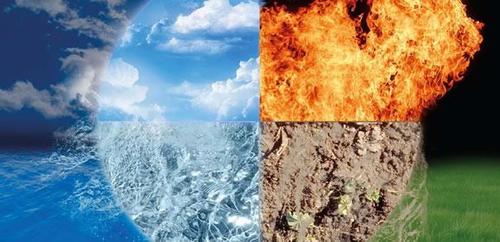 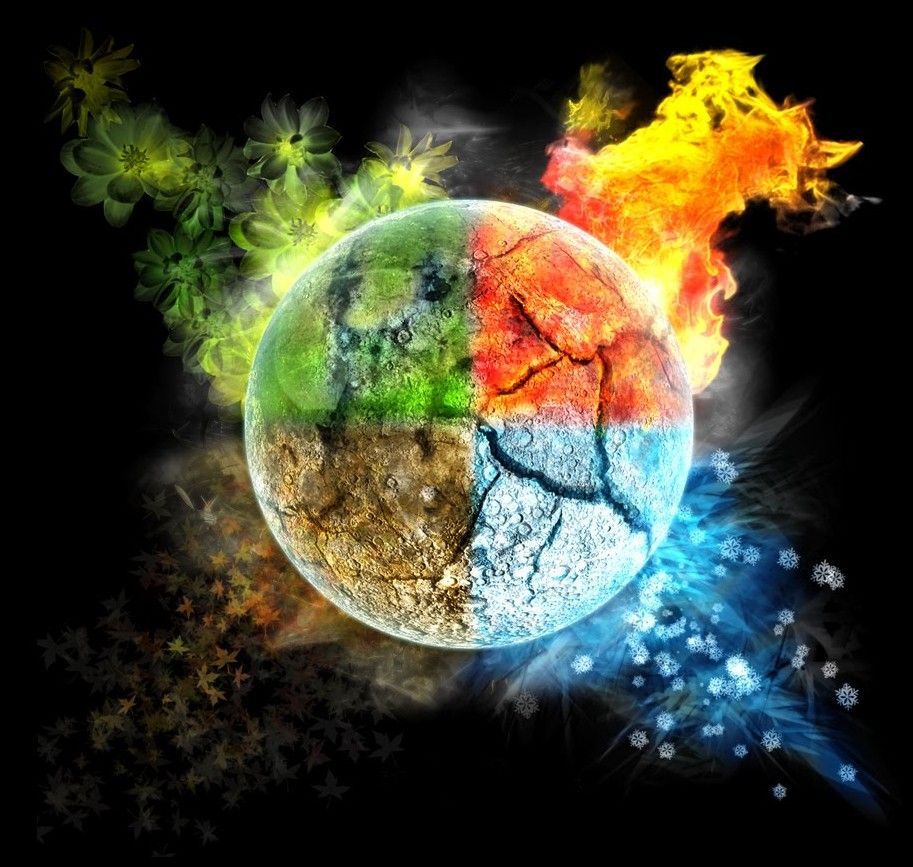 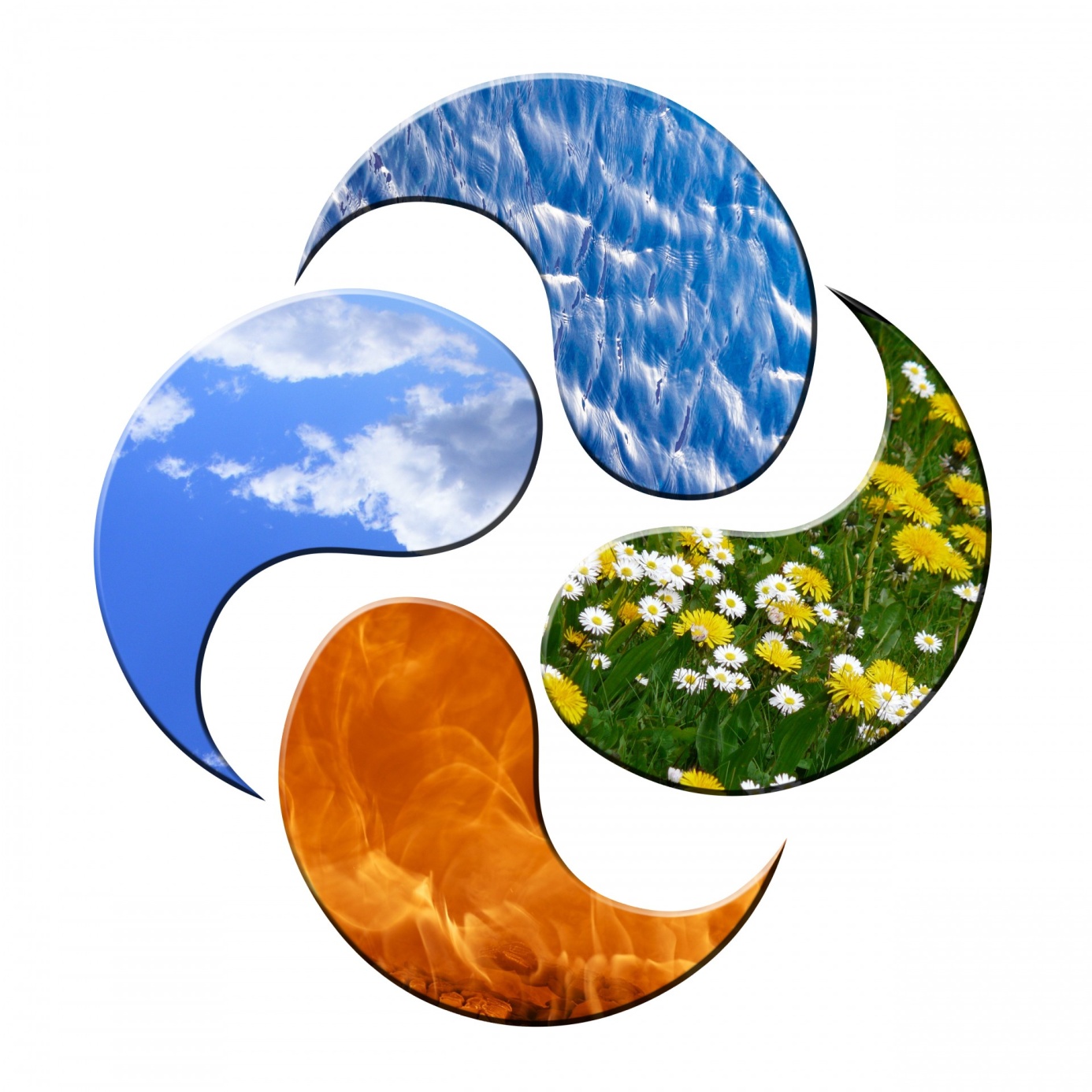 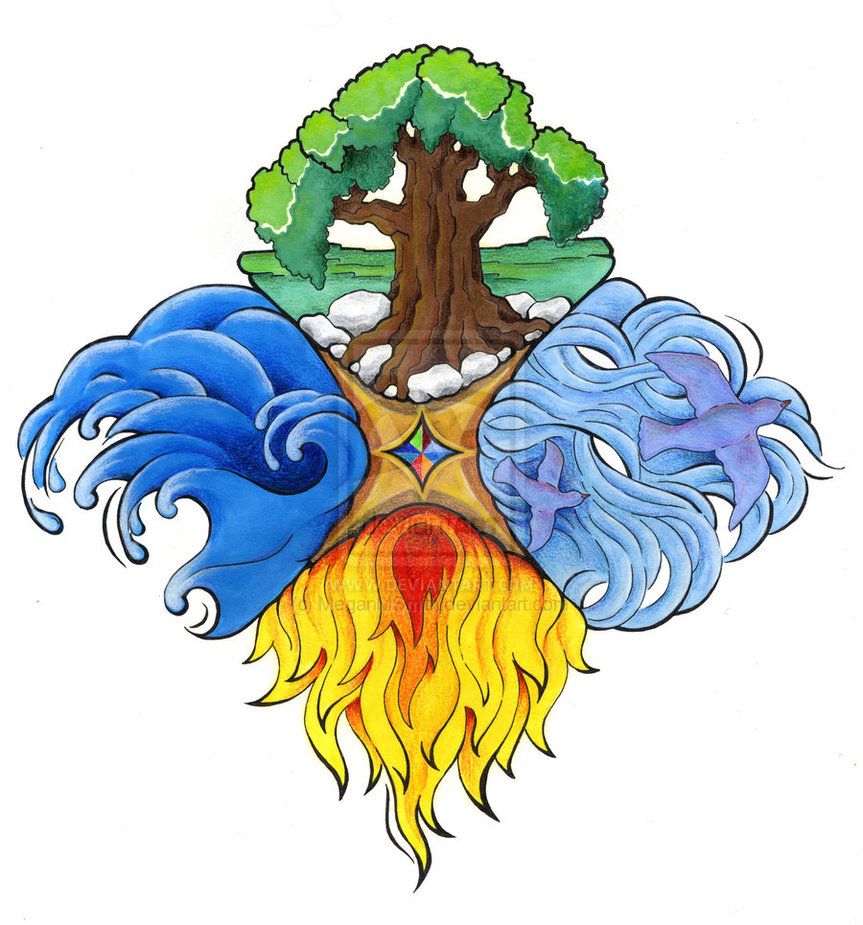 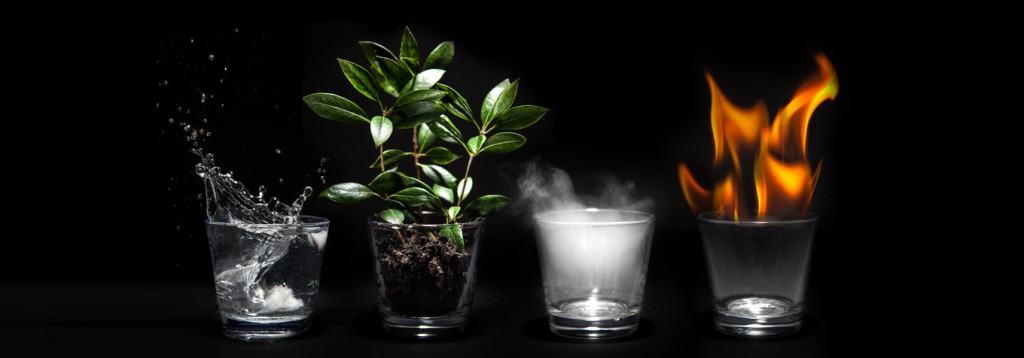 